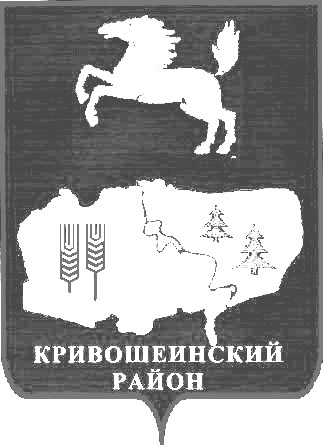 АДМИНИСТРАЦИЯ КРИВОШЕИНСКОГО РАЙОНА ПОСТАНОВЛЕНИЕ13.11.2017 г.                                                                                                                            № 533с. КривошеиноТомской областиО внесении изменений в постановление от 08.06.2010 №370«Об утверждении Положений об оплате труда работниковмуниципальных бюджетных учреждений культуры Кривошеинского района»	В соответствии с Трудовым кодексом Российской Федерации,ПОСТАНОВЛЯЮ:1. Внести в постановление Администрации Кривошеинского района от 08.06.10 № 370 «Об утверждении Положений об оплате труда работников муниципальных бюджетных учреждений культуры Кривошеинского района» следующие изменения: 1.1. в Приложении №2 «Положение об оплате труда работников муниципального бюджетного учреждения культуры «Кривошеинская межпоселенческая централизованная клубная система»:1.1.1. в пункте 7 таблицу изложить в следующей редакции:2. Настоящее постановление подлежит опубликованию в Сборнике нормативных актов Администрации Кривошеинского района и размещению в сети «Интернет» на официальном сайте муниципального образования Кривошеинский район.3. Настоящее постановление вступает в силу с даты его подписания.4. Контроль за исполнением настоящего постановления возложить на Первого заместителя Главы Кривошеинского района.И.о.Главы Кривошеинского района					Д.В. СибиряковНестерова Татьяна Ивановна8-38251-21790Управление финансов, Сибиряков Д.В., Прокуратура, МБУК «Кривошеинская МЦКС»
Должности, относящиеся к:                  Размер   
должностного
оклада /рублей/  ПКГ "Должности работников культуры, искусства и             
кинематографии среднего звена", в том числе               5861 – 6399Аккомпаниатор5861Культорганизатор5861ПКГ "Должности работников культуры, искусства и             
кинематографии ведущего звена", в том числе 5971 – 7849Концертмейстер (в СДК)5971Концертмейстер (в ЦКД)6824Художник-модельер6824Художник-оформитель6314Звукооператор5971Методист 6314Методист по туризму5971Методист по культурно-массовым мероприятиям6824Методист по народному творчеству, техническому, фото- и киноискусству7680Методист по традиционным национальным культурам и прикладному творчеству7680ПКГ "Должности руководящего состава учреждений культуры,    
искусства и кинематографии", в том числе 7681 – 8189Заведующий организационно-методическим отделом8020Заведующий отделом "Центр казачьей культуры"8189Балетмейстер 7681Хормейстер8189Руководитель студии детского творчества8020